 Little Bees Children Self Help Group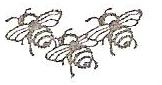 P.O. BOX 54048-00200, Nairobi Mobile: 0722-455222Email: slittlebees@yahoo.com 14th May 2012FROM: CALVIN KLEIN  TO: SPONSOR INGADear Sponsor Inga & Bergthor,RE: DAP REPORT FROM JANUARY TO APRIL 2012I want to thank you very much to Calvin who is growing taller and beautiful and preparing herself for her trial examination in 2013. She will join secondary school. Calvin wants to join boarding schools for girls where she will be saved. Calvin says she is very ready pray for her to bring good results for you in December 2012.Thank you very much. Yours sincerely, Lucy Odipo.